2020-2021 EĞİTİM-ÖĞRETİM YILINDA ÜNİVERSİTE BURS KONTENJANLARININ KURUMUMUZA BİLDİRİLMESİ AŞAMASINDA CEVAPLANDIRILMASI GEREKEN SORULAR VE DİKKAT EDİLMESİ GEREKEN DİĞER HUSUSLARÜniversitenizce; daha önceki  yıllarda yada içinde bulunulan öğretim yılında KYK burs veya öğrenim kredisi almış yada almakta olanlar ile öğretim kurumuna bir yıl ara vermiş olanlara, öğretim kurumunda bir öğretim yılı veya bir yıldan fazla başarısız olan öğrencilere Burs Yönetmeliği gereğince burs verilmediğinden, bu durumda olan öğrencilerin başvurularının dikkate alınmaması gerekmekte olup ayrıca; Burs Yönetmeliğimizin 9. Maddesinde belirtilen, burs verilmeyecek öğrencilerin bildirilmemesi gerekmektedir.KİMLİK BİLGİLERİOKUL BİLGİLERİ(*):  Dikey  geçiş  yapan  öğrenciler  müracaat  formunu  doldururken  okula  giriş  yılı  olarak  ön-lisans  öğrenimlerini tamamladıkları öğretim kurumlarına giriş yıllarını yazacaklardırAİLE BİLGİLERİ**: Anne baba sağ ve birlikte. Anne baba boşanmış, baba ölü anne sağ, anne ölü baba sağ, her ikisi de ölü seçeneklerinden biri yazılacaktır.ADRES BİLGİLERİ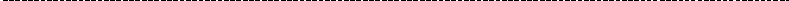 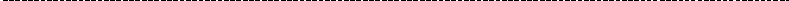 AİLESİNİN ADRESİADRES İLİ ADRES İLÇESİULAŞILABİLECEK TELEFON NUMARASIE-POSTA ADRESİ2020-2021 eğitim-öğretim yılında Kurumumuzca Üniversitenize ayrılan burs kontenjanına dahil edilecek öğrencilerinizin tarafınızdan belirlenmesine yönelik olarak hazırlayacağınız Burs Kontenjan Müracaat formatlarınızda yukarıda belirtilen soruların ve cevaplarının mutlaka yer alması gerekmektedir. Aksi durumda burs verilmesini istediğiniz   öğrencilerinizin   Üniversitenizce    www.kyk.gov.tr   internet   adresimizden   Kurumumuza   bildirilmesi aşamasında bildirim işlemi teknik olarak gerçekleştirilmeyecektir.TC KİMLİK NUMARASIADI SOYADIÖĞRENCİ NODOĞUM TARİHİ (YYYY)